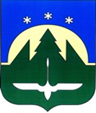 Городской округ Ханты-МансийскХанты-Мансийского автономного округа – ЮгрыДУМА ГОРОДА ХАНТЫ-МАНСИЙСКАРЕШЕНИЕ№ 370-VI РД						 Принято27 сентября 2019 годаО депутатском запросеРассмотрев предложение группы депутатов Думы города                           Ханты-Мансийска от 27 сентября 2019 года о направлении Думой города Ханты-Мансийска в Думу Ханты-Мансийского автономного округа - Югры депутатского запроса о принятии закона Ханты-Мансийского автономного округа – Югры, на основании статьи 33 Устава города Ханты-Мансийска, статьи 56 Регламента Думы города Ханты-Мансийска,Дума города Ханты-Мансийска РЕШИЛА:1.Принять предложение группы депутатов Думы города                              Ханты-Мансийска от 27 сентября 2019 года о направлении Думой города Ханты-Мансийска в Думу Ханты-Мансийского автономного округа - Югры депутатского запроса о принятии закона Ханты-Мансийского автономного                      округа – Югры.2.Направить депутатский запрос Думы города Ханты-Мансийска в Думу Ханты-Мансийского автономного округа – Югры о принятии закона                   Ханты-Мансийского автономного округа – Югры согласно приложению                         к настоящему Решению.Председатель Думыгорода Ханты-Мансийска				 	                   К.Л. ПенчуковПодписано27 сентября 2019  годаПриложениек Решению Думы города Ханты-Мансийскаот 27 сентября 2019 года  № 370-VI РДДепутатский запрос Думы города Ханты-Мансийскав Думу Ханты-Мансийского автономного округа – Югры
о принятии закона Ханты-Мансийского автономного округа – ЮгрыУважаемый Борис Сергеевич!Федеральным законом от 26.07.2019 № 228-ФЗ «О внесении изменений               в статью 40 Федерального закона «Об общих принципах организации местного самоуправления в Российской Федерации» и статью 13.1 Федерального закона «О противодействии коррупции» в Федеральный закон от 06.10.2003 № 131-ФЗ «Об общих принципах организации местного самоуправления в Российской Федерации» были внесены изменения, связанные с регулированием правоотношений в сфере противодействия коррупции.Кроме прочего, Федеральный закон от 06.10.2003 № 131-ФЗ «Об общих принципах организации местного самоуправления в Российской Федерации» был дополнен статьями 7.3-1 и 7.3-2, согласно которым к депутату, члену выборного органа местного самоуправления, выборному должностному лицу местного самоуправления, представившим недостоверные или неполные сведения о своих доходах, расходах, об имуществе и обязательствах имущественного характера, а также сведения о доходах, расходах,                             об имуществе и обязательствах имущественного характера своих супруги (супруга) и несовершеннолетних детей, если искажение этих сведений является несущественным, могут быть применены меры ответственности, не связанные    с досрочным прекращением полномочий.Из буквального смысла закона следует, что применение таких мер ответственности допускается, если искажение сведений является несущественным.Однако, при оценочном характере формулировки - «если искажение этих сведений является несущественным», критерии такой оценки не установлены.При этом, определено, что порядок принятия решения о применении                   к депутату, члену выборного органа местного самоуправления, выборному должностному лицу местного самоуправления таких мер ответственности определяется муниципальным правовым актом в соответствии с законом субъекта Российской Федерации.Таким образом, указанная норма закона определяет обязательность принятия муниципального правового акта, регулирующего порядок принятия решения о применении к депутату, члену выборного органа местного самоуправления, выборному должностному лицу местного самоуправления, допустивших несущественное искажение сведений, мер ответственности,                   не связанных с досрочным прекращением полномочий в соответствии                         с законом субъекта Российской Федерации.	На основании вышеизложенного и в целях регулирования правоотношений, связанных с применением к депутату, члену выборного органа местного самоуправления, выборному должностному лицу местного самоуправления, допустивших несущественное искажение сведений, мер ответственности, не связанных с досрочным прекращением полномочий, Дума города Ханты-Мансийска выступает с предложением о принятии в рамках статьи 7.3-2 Федерального закона от 06.10.2003 № 131-ФЗ «Об общих принципах организации местного самоуправления в Российской Федерации» соответствующего закона Ханты-Мансийского автономного округа – Югры.